Publicado en Madrid el 19/05/2020 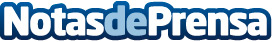 El equipo de esports global de League of Legends presenta el Mid-Season StreamathonEl evento tendrá lugar del 30 de mayo al 1 de junio y servirá para recaudar fondos para la lucha contra el COVID-19. Seguidores, invitados especiales y jugadores se unirán de manera online para celebrar el League of Legends durante un fin de semanaDatos de contacto:Francisco Diaz637730114Nota de prensa publicada en: https://www.notasdeprensa.es/el-equipo-de-esports-global-de-league-of Categorias: Telecomunicaciones Juegos Gaming http://www.notasdeprensa.es